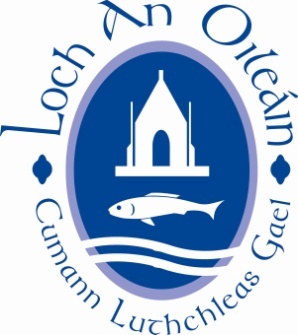 LOUGHINISLAND GAC AGM 28th NOV. 2019NOMINATION FORM FOR ELECTING 2020 EXECUTIVE COMMITTEE		NAME_ _ _ _ _ __ _ _ _ _ _ _ _ _ _ _ _MOTIONSType below (proposed motions may be amended by committee to comply with GAA regulations) COMMITTEEPOSITIONOFFICE HOLDER 2019NOMINATION FOR 2020 EXECUTIVE COMMITTEEChairmanSeamus Fay                       Vice ChairmenAaron McKeown                      Peter FitzpatrickDeclan ValentineSecretaryGerry MorganAssist. SecretaryMichael CochraneTreasurerBenny CorriganAssist. TreasurerJonathan TurleyPROHelen RiceRegistrarJames CampbellDevelopment OfficerPaul McMullanChildren’s OfficerBronagh MasonCultural OfficerJean O’NeillCounty Board Rep.Vincent McGlewHealthy Clubs OfficerPat McGreevyPlayers Rep. MenJonny FlynnPlayers Rep. LadiesRebecca McKelveyYouth OfficerRory MasonKirsten JenningsAdditional Committee MembersGerry TomanEilish GallagherRaymond McClementsJim CarvillJulie DigneySean DigneySeamus Savage